111年運動i台灣2.0身心障礙運動樂活專案系列活動111年臺南市扶輪盃身心障礙者游泳比賽～ 報  名  表 ～參賽障礙類別：□聽語障礙.□智能障礙.□視覺障礙.□肢體障礙.□精神障礙.◎報名日期:即日起至9月9日(星期五)截止。◎除最佳成績項目若無資料可毋需填寫外，其餘選手資料請務必填寫(在學選手請務必填寫年級資料)，未詳實填寫者，大會競賽組有權自動將該選手刪除，不另行通知。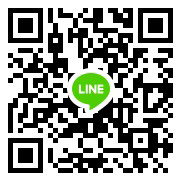 ◎不同障礙類別及不同性別之選手，請分張填寫，勿填寫在同一張報名表。◎本報名表不敷使用時，請自行影印之。◎聯絡人 張國緯 0986324513；或掃描後方QR碼加LINE，可便利報名或活動諮詢及聯絡。單位名稱：單位名稱：單位名稱：單位名稱：單位名稱：連絡電話：連絡電話：連絡地址：連絡地址：連絡地址：連絡地址：連絡地址：連絡地址：連絡地址：領隊：領隊：領隊：教練：教練：連絡人：連絡人：隨隊管理人員：隨隊管理人員：隨隊管理人員：隨隊管理人員：隨隊管理人員：隨隊管理人員：隨隊管理人員：參          賽          選          手          名          單參          賽          選          手          名          單參          賽          選          手          名          單參          賽          選          手          名          單參          賽          選          手          名          單參          賽          選          手          名          單參          賽          選          手          名          單1姓名：生日：   年   月   日生日：   年   月   日身份證字號：身份證字號：性別：選手年級︰選手年級︰參賽項目：       (最佳成績：       ).        (最佳成績：       )參賽項目：       (最佳成績：       ).        (最佳成績：       )參賽項目：       (最佳成績：       ).        (最佳成績：       )參賽項目：       (最佳成績：       ).        (最佳成績：       )參賽項目：       (最佳成績：       ).        (最佳成績：       )2姓名：生日：   年   月   日生日：   年   月   日身份證字號：身份證字號：性別：選手年級︰選手年級︰參賽項目：       (最佳成績：       ).        (最佳成績：       )參賽項目：       (最佳成績：       ).        (最佳成績：       )參賽項目：       (最佳成績：       ).        (最佳成績：       )參賽項目：       (最佳成績：       ).        (最佳成績：       )參賽項目：       (最佳成績：       ).        (最佳成績：       )3姓名：生日：   年   月   日生日：   年   月   日身份證字號：身份證字號：性別：選手年級︰選手年級︰參賽項目：       (最佳成績：       ).        (最佳成績：       )參賽項目：       (最佳成績：       ).        (最佳成績：       )參賽項目：       (最佳成績：       ).        (最佳成績：       )參賽項目：       (最佳成績：       ).        (最佳成績：       )參賽項目：       (最佳成績：       ).        (最佳成績：       )4姓名：生日：   年   月   日生日：   年   月   日身份證字號：身份證字號：性別：選手年級︰選手年級︰參賽項目：       (最佳成績：       ).        (最佳成績：       )參賽項目：       (最佳成績：       ).        (最佳成績：       )參賽項目：       (最佳成績：       ).        (最佳成績：       )參賽項目：       (最佳成績：       ).        (最佳成績：       )參賽項目：       (最佳成績：       ).        (最佳成績：       )5姓名：生日：   年   月   日生日：   年   月   日身份證字號：身份證字號：性別：選手年級︰選手年級︰參賽項目：       (最佳成績：       ).        (最佳成績：       )參賽項目：       (最佳成績：       ).        (最佳成績：       )參賽項目：       (最佳成績：       ).        (最佳成績：       )參賽項目：       (最佳成績：       ).        (最佳成績：       )參賽項目：       (最佳成績：       ).        (最佳成績：       )6姓名：生日：   年   月   日生日：   年   月   日身份證字號：身份證字號：性別：選手年級︰選手年級︰參賽項目：       (最佳成績：       ).        (最佳成績：       )參賽項目：       (最佳成績：       ).        (最佳成績：       )參賽項目：       (最佳成績：       ).        (最佳成績：       )參賽項目：       (最佳成績：       ).        (最佳成績：       )參賽項目：       (最佳成績：       ).        (最佳成績：       )